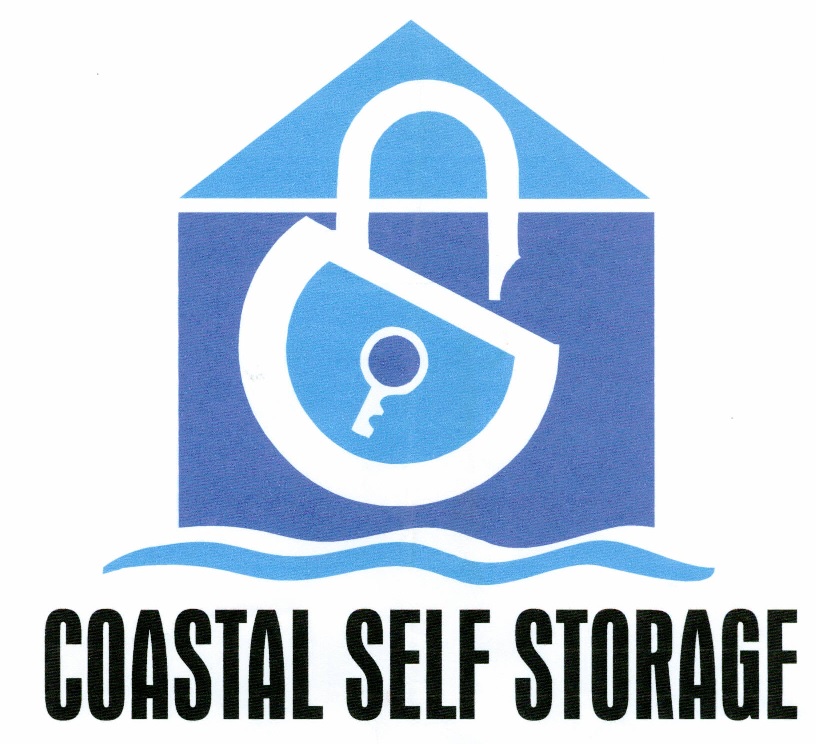 Coastal Self Storage Pty LtdSubmission to the DEPARTMENT OF JUSTICE AND REGULATIONS Draft for Comments regarding Review of the  Warehousemen’s Liens Act 1958 VICFebruary 2016Prepared by Amanda SullivanCONTACT Amanda SullivanCoastal Self Storage Pty LtdABN 50 120 508 965155 Browning StPORTLAND  VIC  3305Phone: 03 5521 7661Email: info@coastalstorage.com.auWHO ARE WE?Welcome to Coastal Self Storage, a locally owned and operated family business dedicated to your storage needs. Our brand new self storage facility is located at 155 Browning Street, Portland, south west Victoria. We have a total of 180 storage units of various sizes to suit all needs and budgets. Our state of the art security system features keypad entry enabling all customers easy access to their individual storage units. Another feature of Coastal Self Storage is the huge wash bay facility, which is available for customers to use, and perfect for those storing their boat or caravan after a long trip. Dear Dr. Elizabeth Lanyon, I Amanda Sullivan have read both the Department of Regulation and Justice’s review of the Warehousemen’s Liens Act 1958 Vic and the Self Storage Association of Australasia’s submissions pertaining to the review of the Warehousemen’s Liens Act 1958 (Vic). I am full and complete agreement with the Self Storage Association of Australasia’s submission the summary of which is seen below. SUMMARYThe SSAA believes that the following changes to the Warehousemen’s Liens Act 1958 Vic are advisable:The Act should be amended to address the distinction between traditional Self Storage which is a license agreement and all other storage scenarios including warehousing which are an example of a bailment. The legislation should make it clear that traditional Self Storage is not caught by the Act. Only Self Storage where the Facility has keys and access to the Space, and thus is in a bailment relationship, should fall under the scope of the Act.  The general notice provisions in the Act should be amended to distinguish between storage where third party goods are permitted to be stored by the primary Storer. Where Storers are not permitted to store third party goods it should be a requirement that there is signed written agreement of this prohibition between the Storer and the Storage Facility. Where such an agreement is made neither party should be required to undertake these notice requirements given their redundant nature.The Act should be amended to provide parameters for sending notices when dealing with Storers who have broken into the storage Facility and stored Goods, trespassed or otherwise engaged in unauthorised use of the Space which has resulted in the Facility having no contact details for a Storer. For example, the Act should allow for notice to be placed on the front door of the Space, advertised in a local newspaper or both. Where the Act applies the Act should be amended so that Facilities wait three months prior to selling a non-paying Storers goods, not twelve. Where the Act applies the Act should be amended so that public auction is not the only method of sale available to sell goods. Rather than the Act prescribing the method of sale the Act should prescribe a general duty for Facilities to ‘take steps to obtain the best reasonably obtainable price’. The default notice provisions in the Act should be amended to distinguish between storage that allows for third party goods to be stored and those that do not. This would mean that where no third party goods are stored, only the notice requirements that apply to the Storer should be required and all other notices including to third parties and in newspaper advertisements should not be required.I wish to place my support behind those changes requested.Sincerely, 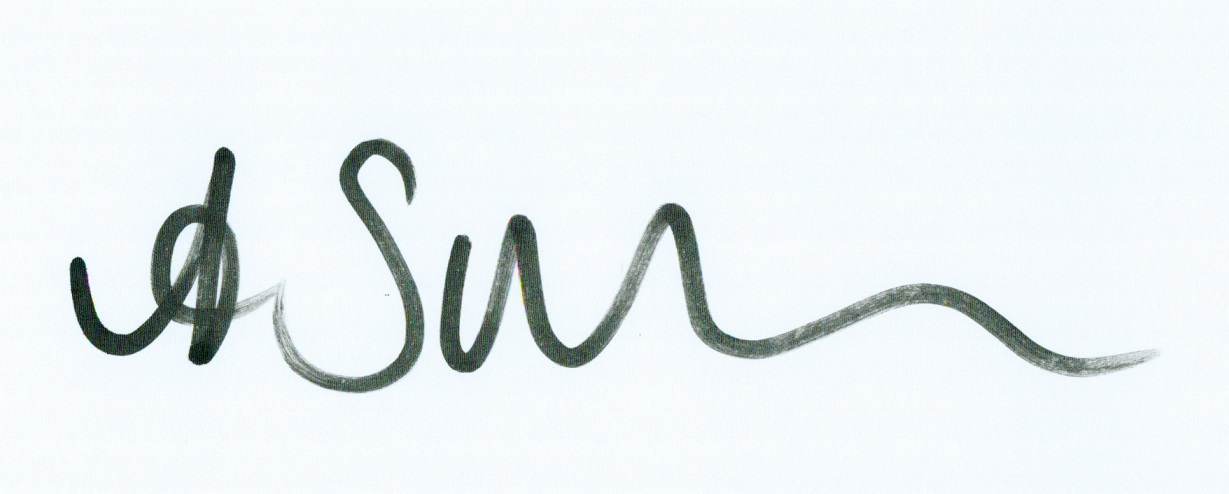 Amanda Sullivan